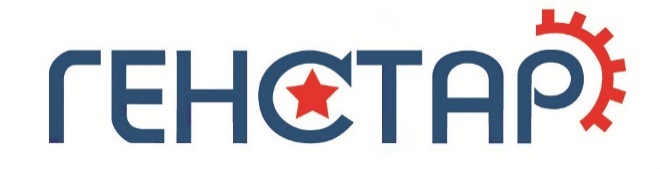 							       РЕМОНТ СТАРТЕРОВ И ГЕНЕРАТОРОВУслуги по ремонту генераторов					       starter116.ruУслуги по ремонту стартеров						       starter116.ru***Услуги, не включенные в прайс-лист, обговариваются с мастеромнаименованиеотечественныеимпортныеЗамена реле регулятораот 600 руб.от 800 руб.Замена диодного мостаот 800 руб.от 800 руб.Замена подшипников (переднего и заднего)от 600 руб.от 800 руб.Замена статорной обмоткиот 700 руб.от 1000 руб.Замена ротораот 1000 руб.от 1000 руб.Замена щетокот 200 руб.от 300 руб.Замена шкива (муфты)от 200 руб.от 300 руб.Замена втулок200 руб.250 руб.Замена коллекторных колецот 500 руб. от 700 руб.Ремонт генератора 12V 600 руб.от 800 - 1000 руб.Ремонт генератора 24V 700 руб.от 800 - 1000 руб.Диагностика 50 руб.100 руб.Диагностика с последующим ремонтомбесплатнобесплатнонаименованиеотечественныеимпортныеЗамена бендиксаот 500 руб.от 700 руб.Замена якоряот 500 руб.от 700 руб.Замена втягивающего релеот 600 руб.от 800 руб.Замена щеточного узлаот 600 руб.от 800 руб.Замена втулок200 руб.250 руб.Замена подшипниковот 600 руб.от 800 руб.Замена передней крышкиот 600 руб.от 800 руб.Замена статорной обмоткиот 700 руб. от 900 руб.Ремонт стартера 12V 600 руб.от 800 - 1000 руб.Ремонт стартера 24V 900 руб.от 1200 - 1500 руб.Диагностика50 руб.100 руб.Диагностика с последующим ремонтомбесплатнобесплатно